Publicado en Las Rozas-Madrid el 31/01/2024 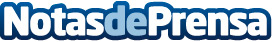 La Ruta de la Luz ha llevado a cabo 27 proyectos de cooperación en salud visual a lo largo de 202314 en España y 13 fuera de nuestras fronteras, para un total de 7.641 revisiones visuales y de 7.204 gafas entregadasDatos de contacto:Javier BravoBravocomunicacion+34606411053Nota de prensa publicada en: https://www.notasdeprensa.es/la-ruta-de-la-luz-ha-llevado-a-cabo-27 Categorias: Nacional Medicina Madrid Solidaridad y cooperación Otros Servicios Servicios médicos http://www.notasdeprensa.es